Protocole du bain chez bébéRassurer l’enfant en le touchant et en parler d’une voix douceVérifier la T° (37°)Mettre une main dans le cou et au niveau du siège Mettre l’enfant progressivement dans le bain en gardant toujours une main au niveau de la nuque Laver l’enfant en respectant un ordre (commencer par le visage et terminer par le siège)Attention: toujours utiliser un savon doux pour laver bébéProtocole du change chez bébé Disposez un essuie sur la table de change Placez l’enfant sur la table de change et rassurez l’enfant Enlevez la couche en enlevant les bandes auto collantes et en roulant le lange Tenir les pieds de l’enfant en le soulevant délicatement afin d’enlever la couche Si il y a juste de l’urine, reposez l’enfant sur l’essuie de la table à langer et essuyez avec une lingette ou un gant d’eau tiède et séchez avec l’essuie Si il y a des selles, soulevez délicatement bébé et nettoyez avec une lingette ou un gant d’eau tiède avec du savon et essuyez avec l’essuie (attention, si il y a des selles, il faut changer l’essuie ainsi que le gant)Remarque: Ne jamais quitter l’enfant des yeux et toujours avoir une main sur l’enfant. Vous devez préparer votre matériel à l’avance et anticiper ses progrès. 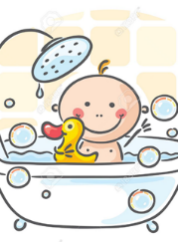 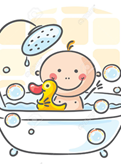 11